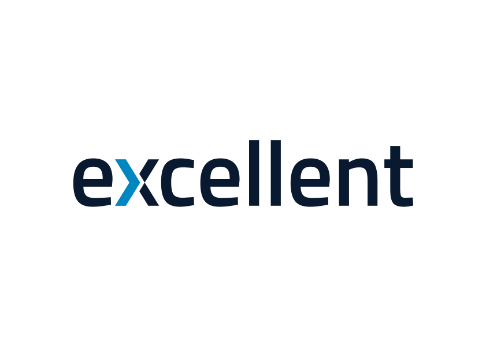 Piegādes adrese:		«F_INLEVADRESS3»Speciālas atzīmes:	«F_INVCOMMENT»Sagatavots, izmantojot Excellent programmatūruSumma ar vārdiem: «F_ATTBETALATEXT»Klienta pasūtījums Nr.:«F_FAKTURANUMMER»Pasūtījuma datums:«F_FAKTURADATUM»Plānots nosūtīt:«F_PLANLEVDATUM»Piegādātājs:«F_EGETNAMN»Reģ.Nr.:«F_EGETORGNR»Banka:«F_EGENBG», «F_OWNBANKSWIFT»PVN Nr.:«F_EGETMOMSNR»Bankas konts:«F_EGENPG»Jur.adress«F_EGENADRESS»Kontaktpersona:«F_SALJARNAMN»Maksātājs:«F_KUNDNAMN»Reģ.Nr.:«F_REGNUMBER1»Banka:«F_OWNBANKNAME2»,«F_BANKSWIFT2»PVN Nr.:«F_KUNDMOMSNR»Bankas konts:«F_BANKACC»Jur.adress«F_ADRESS»Kontaktpersona«F_ERREFERENS»NrArtikulsPreču nosaukumsMērv.DaudzCenaAtl.%Summa«F_ROWNR»«F_ARTNR»«F_SPECIFIKATION»«F_UNITCODE»«F_ORDQTY»«F_UNITPRICE»«F_RABATT»«F_BELOPP»Summa:«F_VALUTA»«F_TOTVATBASE»PVN (%):«F_VATPRC»«F_MOMS»Kopā:«F_VALUTA»«F_ATTBETALA»